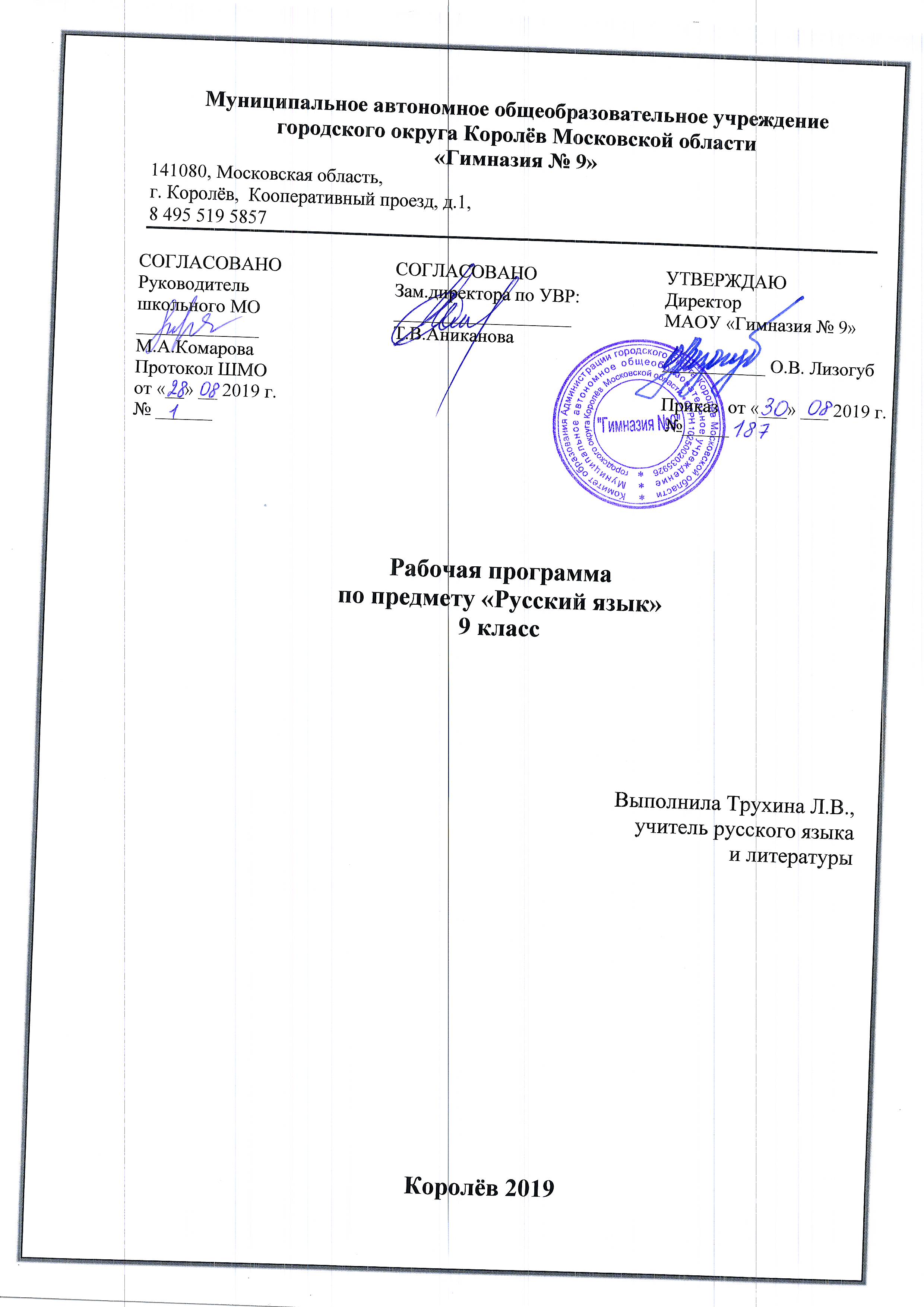 Пояснительная запискаНастоящая рабочая программа по русскому языку для учащихся 9 класса составлена  на основе с ФК БУП-2004, в соответствии с приказом министра образования Московской области от 24.05.2017   № 1597 «Об утверждении учебного плана для государственных образовательных организаций Московской области, муниципальных и частных образовательных организаций в Московской области, реализующих программы основного общего и среднего общего образования,  на 2017-2018 учебный год».Программа рассчитана на 102 часа (3 часа в неделю, 34 недели), что соответствует учебному плану.Разработка программы  мотивирована следующим:программа построена с учётом принципов системности, научности, доступности и преемственности;программа реализует коммуникативно-деятельностный подход в обучении русскому языку в 9 классе;программа способствует развитию коммуникативной, языковой, лингвистической и  культуроведческой компетенций; программа обеспечивает условия для реализации практической направленности обучения;программа учитывает возрастные психологические особенности, возможности и потребности обучающихся 9 классов;программа учитывает образовательные запросы родителей обучающихся 9 классов.                                                Пояснительная запискаНастоящая рабочая программа по русскому языку для учащихся 9 класса составлена  на основе с ФК БУП-2004, в соответствии с приказом министра образования Московской области от 24.05.2017   № 1597 «Об утверждении учебного плана для государственных образовательных организаций Московской области, муниципальных и частных образовательных организаций в Московской области, реализующих программы основного общего и среднего общего образования,  на 2019-2020  учебный год».Программа рассчитана на  102 часа   (3 часа в неделю), что соответствует учебному плану.Разработка программы  мотивирована следующим:программа построена с учётом принципов системности, научности, доступности и преемственности;программа реализует коммуникативно-деятельностный подход в обучении русскому языку в 9 классе;программа способствует развитию коммуникативной, языковой, лингвистической и  культуроведческой компетенций; программа обеспечивает условия для реализации практической направленности обучения;программа учитывает возрастные психологические особенности, возможности и потребности обучающихся 9 классов;программа учитывает образовательные запросы родителей обучающихся 9 классов.Настоящая программа направлена на: повторение и систематизацию учебного материала, изученного в основной школе; на развитие устной и письменной речи учащихся на подготовку учащихся к новым формам аттестации: сжатому изложению, сочинению - рассуждению, тестированию; Программа построена с учетом принципов системности, научности и доступности, а также преемственности и перспективности между различными разделами курса. В 9 классе изучается систематический курс синтаксиса и пунктуации. Программа предусматривает прочное усвоение материала, для чего значительное место в ней отводится повторению. Каждая тема завершается обобщением и повторением пройденного, что обеспечивает необходимый уровень прочных знаний и умений. В программе специально выделены часы на развитие связной речи – пятая часть всего учебного времени. Вместе с тем в программу включены элементы общих сведений о языке, об истории языка, его современных разновидностях. Программа содержит: - отобранную в соответствии с задачами обучения систему понятий из области фонетики, лексики и фразеологии, синтаксиса и стилистики русского литературного языка; -речеведческие понятия, на основе которых строится работа по развитию связной речи учащихся; - формирование коммуникативных умений и навыков; - сведения об основных нормах русского литературного языка; -сведения о графике, об орфографии и пунктуации; -перечень орфограмм и пунктуационных правил. Кроме перечисленных знаний о языке и речи, программа включает перечень орфографических, пунктуационных и речевых умений и навыков, которыми должны овладеть учащиеся 9 класса. Курс русского языка в 9 классе, завершающий ступень обязательного образования в РФ, имеет ряд особенностей. Заканчивается в целом изучение этого предмета в школе, и значит, при 2-х уроках в неделю необходимо:- изучить раздел синтаксиса «Сложные предложения»; -повторить материал других разделов русского языка в связи с наличием пробелов у части учащихся; -систематизировать изученный материал на завершающем этапе изучения курса; -подготовить учащихся к экзаменам. Основная тема курса – сложное предложение. Изучение её сопровождается ярко выраженным речевым аспектом: организуются наблюдения за особенностями функционирования в речи изучаемых типов и видов сложного предложения; предусматривается отработка интонационных навыков с помощью чтения образцовых текстов; проводятся параллели между грамматическими структурами и типами речи в определённых стилистических условиях. Кроме этого рассматриваются явления, связанные с использованием разных стилей речи в художественном тексте. Учитывая, что 9 класс завершает систематический курс русского языка, уделяется много внимания повторению в начале года и особенно в его конце. Цель курса: более глубокое осмысление языковых единиц и закономерностей языка, а также пунктуационных правил; усилить речевую подготовку учащихся путём включения в курс родного языка системы речеведческих понятий-стилей, типов речи, текста; подготовка к ОГЭ.Задачи курса: -совершенствовать орфографическую и пунктуационную грамотность учащихся; -обеспечить дальнейшее овладение функциональными стилями речи с одновременным расширением знаний учащихся о стилях, их признаках, правилах их использования; -совершенствовать рецептивно-аналитические текстовые умения, в частности умение проводить различные виды анализа текста: содержательно-композиционный, стилистический, типографический, анализ способов и средств связи предложений, полный и комплексный анализ текста; -формирование умения создавать тексты различных стилей и жанров с опорой на речеведческие знания.Планирование уроков разработано в соответствии с учебным планом, реализующим программу базового обучения.Приоритетные формы и методы работы с обучающимися:- интегрированные уроки;- уроки общеметодической направленности;- урок рефлексии;- урок развивающего контроля;- урок «открытия» нового знания;- урок-исследование;- игровые формы уроков;- мультимедийные технологии обучения;- уроки-практикумы;- уроки-тестирование;- групповая работа.Приоритетные формы контроля:- проверочная работа с выборочным ответом;- комплексный анализ текста;- сжатое  изложение;- изложение с элементами сочинения-рассуждения;- сочинение-описание;- сочинение на морально-этическую и лингвистическую темы;- публичное выступление по общественно-важным проблемам;- сочинение-рассказ на свободную тему;- устное высказывание на лингвистическую тему.- устный опрос;- письменный опрос;- диктант (контрольный словарный диктант, контрольный диктант); - комплексная контрольная работа (диктант и дополнительное задание (фонетическое, грамматическое, орфографическое, лексическое); - самостоятельная работа; - обучающая работа (упражнения и диктанты неконтрольного характера)- тестовые задания в формате ОГЭ.        Каждый тематический блок программы включает  основные виды учебной деятельности, которые отрабатываются в процессе урока. Таким образом, программа представляет условия  реализации деятельностного подхода в изучении русского языка в 9 классе.          Программа построена с учётом принципов системности, научности и доступности, а также преемственности и перспективности между различными разделами изучаемого в 9 классе курса русского языка. Каждая тема завершается обобщением и повторением изученного, что должно обеспечивать необходимый уровень прочных знаний  и умений, необходимых для успешной сдачи ОГЭ.          В каждый тематический блок включены уроки развития речи и контроля качества знаний.Сроки реализации программы – 1 год.Календарно – тематическое планирование разработано в соответствии с учебным планом, в котором на уроки русского языка в9 классе отводится 3 часа в неделю (всего 102 часа в год).Планируемые результаты освоения русского языка в 9 классе. В результате изучения русского языка учащиеся должны знать определения основных изученных в 9 классе языковых явлений, речеведческих понятий, орфографических и пунктуационных правил, обосновывать свои ответы, приводя нужные примеры. Ученик научится понимать:роль русского языка как национального языка русского народа, государственного   языка Российской Федерации и средства межнационального общения;место родного языка в системе гуманитарных наук и его роли в образовании в целом;основные научные сведения о родном языке; понимание взаимосвязи его уровней и единиц; освоение базовых понятий лингвистики и ее основных разделов; язык и речь, речевое общение, речь устная и письменная, монолог, диалог и их виды; ситуация речевого общения; разговорная речь; научный, публицистический, официально – деловой стили, язык художественной литературы; жанры научного, публицистического, официально – делового стилей и разговорной речи; функционально – смысловые типы речи (повествование, описание, рассуждение; текст, типы текста; основные единицы языка, их признаки и особенности употребления в речи;основные стилистические ресурсы лексики и фразеологии русского языка, основные нормы русского литературного языка (орфоэпическими, лексические, грамматические, орфографические, пунктуационные), нормы речевого этикета и использование их в своей речевой практике при создании устных и письменных высказываний;опознавание и анализ единиц языка, грамматических категорий языка, грамматических категорий языка, уместное употребление языковых единиц адекватно ситуации речевого общения;проведение различных видов анализа слова (фонетический, морфемный, словообразовательный, лексический, морфологический), синтаксического анализа словосочетания и предложения, многоаспектного анализа текста с точки зрения его основных признаков и структуры, принадлежности к определенным функциональным разновидностям языка, особенностей языкового оформления, использования выразительных средств языка; понимание коммуникативно – эстетических возможностей лексической и грамматической синонимии и использование их в собственной речевой практике;осознание эстетической функции родного языка, способность оценивать эстетическую сторону речевого высказывания при анализе текстов художественной литературы.Ученик получит возможность научиться:анализировать речевые высказывания с точки зрения их соответствия ситуации общения и успешности в достижении прогнозируемого результата; понимать основные причины коммуникативных неудач и уметь объяснять их;оценивать собственную и чужую речь с точки зрения точного, уместного и выразительного словоупотребления;опознавать различные выразительные средства языка; писать конспект, отзыв, тезисы, рефераты, статьи, рецензии, доклады, интервью, очерки, доверенности, резюме и другие жанры;осознанно использовать речевые средства в соответствии с задачей коммуникации для выражения своих чувств, мыслей и потребностей; планирования и регуляции своей деятельности; участвовать в разных видах обсуждения, формулировать собственную позицию и аргументировать ее, привлекая сведения из жизненного и читательского опыта;самостоятельно определять цели своего обучения, ставить и формулировать для себя новые задачи в учебе и познавательной деятельности, развивать мотивы и интересы своей познавательной деятельности;самостоятельно планировать пути достижения целей, в том числе альтернативные, осознанно выбирать наиболее эффективные способы решения учебных и познавательных задач.Содержание учебного предмета с указанием форм организации учебных занятий, основных видов учебной деятельностиМеждународное значение русского языка (1ч)Международное значение русского языка.Повторение изученного в 5-8 классах (4ч + 2ч)Р.р. Устная  и  письменная речь. Монолог. Диалог.Р.р. Стили языка. Анализ текста. Средства связи его частей.Простое предложение и его грамматическая основа. Предложения с обособленными членами. Обращения, вводные слова  и  вставные  конструкции.К.р. Контрольный диктант «Повторение».Сложное предложение. Культура речи (40ч+11ч)Сложные предложения (1ч)Понятие о сложном предложении. Основные виды сложных предложений.Союзные сложные предложения (6ч)Союзные и бессоюзные сложные предложения. Союзные и бессоюзные сложные предложения. Средства связи частей в предложении. Разделительные   и выделительные знаки препинания между частями сложного предложения. Авторская пунктуация. Интонация сложного предложения. Практикум по теме "Сложные предложения".Сложносочинённые предложения   (3ч+2ч)Сложносочиненное предложение и его особенности. Сложносочиненные предложения с союзами (соединительными, противительными, разделительными). Синтаксические синонимы сложносочиненных предложений, их текстообразующая роль. Разделительные знаки препинания между частями сложносочиненного предложения. Синтаксический и пунктуационный разборы сложносочиненного предложения.Р.р. Сочинение-рецензия на литературное произведение, спектакль, кинофильм.Р.р. Написание сочинения на лингвистическую тему (ОГЭ 15.1.)Сложноподчинённые предложения (19ч+5ч)Сложноподчиненное предложение и его особенности. Главное и придаточные предложения. Место придаточного предложения по отношению к главному. Знаки препинания в сложноподчиненном предложении. Союзы и союзные слова как средства связи придаточного с главным.Указательные слова в главном предложении. Роль указательных слов в сложноподчиненном предложении.К.р. Контрольный диктант «Сложные союзные предложения».Р.р. Изложение с элементами сочинения (ОГЭ 15.2.)Основные группы сложноподчинённых предложений   (виды придаточных предложений). Виды придаточных предложений. Сложноподчиненные предложения с придаточными определительными. Синтаксические синонимы придаточных определительных.Сложноподчиненные предложения с придаточными изъяснительными. Приемы разграничения придаточных  изъяснительных  и определительных, присоединяемых  омонимичными союзом и союзным словом «что». Сложноподчиненные предложения с придаточными обстоятельственными. Сложноподчиненные предложения с придаточными времени и места. Сложноподчиненные предложения с придаточными причины, условия, уступки, цели и следствия. Сложноподчиненные предложения с придаточными образа действия, меры, степени и сравнительными.Р.р. Академическое красноречие и его виды, строение и языковые особенности.Сложноподчиненные предложения с несколькими придаточными. Знаки препинания в сложноподчиненных предложениях с несколькими придаточными. Синтаксический и пунктуационный разборы сложноподчиненного предложения.Р.р. Сообщение на лингвистическую тему.Повторение и обобщение изученного по теме «Сложноподчиненные предложения». Практикум по теме "Сложноподчинённые предложения".К.р. по теме «Сложноподчиненные предложения».Р.р. Деловые документы (автобиография, заявление).Р.р. Сочинение (ОГЭ   15.3.)  «Что такое подвиг?»Бессоюзные сложные предложения (6ч+2ч)Бессоюзное сложное предложение и его особенности. Смысловые взаимоотношения между частями бессоюзного предложения. Бессоюзные сложные предложения со значением перечисления. Разделительные знаки препинания в бессоюзном сложном предложении. Запятая и точка с запятой в бессоюзном сложном предложении. Бессоюзные сложные предложения со значением причины, пояснения, дополнения. Двоеточие в бессоюзном сложном предложении. Бессоюзные сложные предложения со значением противопоставления, времени, условия и следствия. Тире в бессоюзном сложном предложении. Синтаксические синонимы бессоюзных сложных предложений, их текстообразующая роль.Р.р. Сочинение по картине Н.М. Ромадина «Село Хмелевка».Синтаксический и пунктуационный разборы бессоюзного сложного предложения.Р.р. Реферат небольшой статьи (фрагмента статьи) на лингвистическую тему.Сложные предложения с различными видами связи (5ч+2ч)Различные виды сложных предложений с союзной и бессоюзной связью. Разделительные знаки препинания и сочетание знаков в сложных предложениях с союзной и бессоюзной связью.Р.р. Конспект  статьи (фрагмента статьи) на лингвистическую тему.Синтаксический и пунктуационный разбор  сложного предложения с различными видами связи.Р.р. Сжатое изложение текста.Публичная речь.К.р. Контрольный диктант «Сложные предложения».Общие сведения о языке (4 ч)Роль языка в жизни общества. Язык как развивающееся явление. Языковые контакты русского языка.Русский язык — первоэлемент великой русской литературы. Русский литературный язык и его стили. Богатство, красота, выразительность русского языка.Функции русского языка. Место русского языка среди языков мира. Роль старославянского языка в развитии русского языка. Значение письменности; русская письменность.Наука о русском языке и ее разделы. Видные ученые-русисты, исследовавшие русский язык.Систематизация изученного по фонетике, лексике, грамматике и правописанию, культуре речи (4ч+2ч)Фонетика и графика. Звуки и буквы. Фонетический анализ слова.Лексикология (лексика) и фразеология. Группы слов по происхождению и употреблению. Лексический анализ слова.Морфология. Синтаксис. Признаки текста, тема и основная мысль высказывания, средства связи частей текста. Типы речи. Орфография. Пунктуация.К.р. Итоговая контрольная работа в форме ОГЭ.Р.р.  Доклад. Реферат. Тезисы статьи. Конспект и тезисный план.Тематическое планирование изучаемого предметаФормы организации учебных занятий: комбинированный урок; урок – беседа, повторительно – обобщающий урок, урок – исследование, урок – лекция, урок – семинар, урок – практикум, урок развития речи.Формы организации образовательного процесса: классно – урочная система обучения с использованием объяснительно – иллюстративных, репродуктивных, частично – поисковых, проектно – исследовательских методов обучения.Формы и методы, приёмы, технологии обучения: обобщающая беседа по изученному материалу, различные виды разбора (фонетический, лексический, орфографический, грамматический, словообразовательный, лексико – фразеологический, морфологический, синтаксический, лингвистический, речеведческий); виды работ, связанные с анализом текста, с его переработкой (составление плана, тезисов, конспекта); составление учащимися авторского текста в различных жанрах; наблюдение за речью окружающих, сбор соответствующего речевого материала с последующим его использованием по заданию учителя; изложения на основе текстов типа описания, рассуждения; письмо под диктовку; комментарии орфограмм и пунктограмм.Основными технологиями данного предмета являются технология  применение ИКТ.  Используются и  уроки-открытия, уроки-исследования. При этом применяются проектный метод, исследовательский метод.Календарно-тематическое планирование по предмету «Русский язык» 9 класс (102 часа)Литература1. Баранов М.Т., Костяева Т.А., Прудникова А.В. Русский язык. Справочные материалы, М.: Просвещение, 2011.2. Богданова Г.А. Уроки русского языка в 9 классе: Кн. для учителя. – 3-е изд. – М.: Просвещение, 2011.3. Горбачевич К.С. Нормы современного русского литературного языка. М.: Просвещение, 2011.4. ГИА 2013. Русский язык: Сборник заданий: 9 класс / Львова С.И. – М.: Эксмо, 2012. – (Государственная итоговая аттестация (по новой форме): 9 класс).5. Егорова Н.В. Поурочные разработки по русскому языку: 9 класс. – М.: ВАКО, 2012.6. Контрольно-измерительные материалы. Русский язык: 9 класс / Сост. Н.В. Егорова. – М.: ВАКО, 2011.7. Обучение русскому языку в 9 классе: пособие для учителей общеобразовательных учреждений/ Л.А. Тростенцова, Т.А. Ладыженская, А.Д. Дейкина, А.М.Александрова, Л.Ю. Комиссарова/ - М.: Просвещение, 2012.8. Программы общеобразовательных учреждений. Русский язык 5-9 классы/ авторы программы: М.Т. Баранов, Т.А. Ладыженская, Н.М. Шанский/ - М.: Просвещение, 2012.9. Программно-методические  материалы.  Русский  язык.  5-9  кл./сост.  Л.М.Рыбченкова.  –  М.: Дрофа, 2011. 10. Русский язык. 9 класс: учеб. для общеобразоват. учреждений/ М.Т.Баранов, Т.А. Ладыженская, Н.М.Шанский/ - М.: Просвещение, 2012.11. Русский язык. 9 класс: учеб. для общеобразоват. учреждений/ М.Т.Баранов, Т.А. Ладыженская, Н.М.Шанский/ - М.: Просвещение, 2011.12. Русский язык. 9-й класс. Подготовка к ГИА-2013: учебно-методическое пособие / Под ред. Н. А. Сениной. Ростов н/ Д: Легион, 2012.13. Тематическое планирование. Русский язык и литература (компакт-диск) – изд-во «Учитель», 2011. 14. Угрюватова Т.Ю. Русский язык. 9 класс. Материалы для подготовки к итоговой аттестации. Пособие для учащихся. М.:Просвещение, 2012.№Название разделаКоличество часов1.Международное значение русского языка       22.Повторение изученного в 5-8 классах 5+23.Сложное предложение. Культура речи 40+11а)Сложные предложения 2б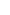 Союзные сложные предложения 7в)Сложносочинённые предложения   4+3г)Сложноподчинённые предложения 40+8д)Бессоюзные сложные предложения 6+2е)Сложные предложения с различными видами связи 11+24.Общие сведения о языке 45.Систематизация изученного по фонетике, лексике, грамматике и правописанию, культуре речи 4+2ИТОГО102№ п/пРаздел программы.Тема урокаКол-во часовТип урокаЗнания,умения,навыкиФормы контроляДатапроведенияДатапроведенияПримечание№ п/пРаздел программы.Тема урокаКол-во часовТип урокаЗнания,умения,навыкиФормы контроляпо планупо фактуПримечаниеМеждународное значение русского языка(2)Международное значение русского языка(2)Международное значение русского языка(2)Международное значение русского языка(2)Международное значение русского языка(2)Международное значение русского языка(2)Международное значение русского языка(2)Международное значение русского языка(2)Международное значение русского языка(2)1-2Международное значение русского языка2Урок усвоения новых знанийЗнать содержание понятия «мировые языки»; критерии выдвижения языка на роль мирового; знать, что русский язык — один из мировых языков. Уметь ставить к тексту вопросы, выявляющие его проблематику; определять общую тему для нескольких текстов; формулировать общий для нескольких текстов тезисАнализ текста упр. 1. Выделить в тексте абзацы, определить проблематику. Озаглавить текст. Сформулировать основную мысль текста1 неделя сентябряПовторение изученного в 5-8 классах(5ч+2ч)Повторение изученного в 5-8 классах(5ч+2ч)Повторение изученного в 5-8 классах(5ч+2ч)Повторение изученного в 5-8 классах(5ч+2ч)Повторение изученного в 5-8 классах(5ч+2ч)Повторение изученного в 5-8 классах(5ч+2ч)Повторение изученного в 5-8 классах(5ч+2ч)Повторение изученного в 5-8 классах(5ч+2ч)Повторение изученного в 5-8 классах(5ч+2ч)3.Р.р.Устная  и  письменная речь. Монолог. Диалог1Урокразвития речиЗнать разновидности речевого общения. Уметь вести диалог, владеть основными нормами построения устного и письменного высказывания, выразительной интонациейАнализ ответа ученика. Чтение с соблюдением определенной интонации. Анализ текста2 неделя сентября4.Р.р. Стили языка. Анализ текста. Средства связи его частей1Урокразвития речиЗнать названия стилей. Уметь различать стили,определять их жанры, тему, основную мысль текста, тип, создавать собственное высказывание, учитывая выразительные средства каждого стиля речиЗаполнение схемы «Стили литературного языка». Анализ текста2 неделя сентября5.Простое предложение и его грамматическая основа1Повторительно-обобщающий урокЗнать виды предложений по наличию главных членов (односоставные, двусоставные); виды односоставных предложений; способы выражения главного члена в односоставных предложениях; виды сказуемого. Уметь выделять грамматическую основу в предложении; разграничивать двусоставные и односоставные предложения; определять способ выражения главного члена в односоставных предложениях; определять вид сказуемогоЗрительный диктант. Объяснительный диктант.   С.18 упр.303 неделя сентября6.Предложения с обособленными членами1Повторительно-обобщающий урокЗнать содержание понятия обособления, об интонации обособления; виды обособленных предложений.  Уметь находить определения и обстоятельства, нуждающиеся в обособлении;  правильно выделять их запятыми на письме; объяснять устно и графически условия обособления / необособления  определений и обстоятельствС.19 упр.32  Письменно ответить на вопрос: «Какие члены предложения называются обособленными?»3 неделя сентября7.Обращения, вводные слова  и  вставные  конструкции1Повторительно-обобщающий урокЗнать определения предложений с обращениями, с вводными словами и вставными конструкциями. Уметь интонационно выразительно читать предложения, объяснять постановку знаков препинанияС.31 упр.38  4 неделя сентября8-9.Контрольный диктант «Повторение»Анализ.2Урок контроляУметь записывать текст, воспринятый на слух, в соответствии с орфографическими и пунктуационными нормамиДиктант с грамматическим заданием4 неделя сентябряСложное предложение. Культура речи (40ч+11ч)Сложное предложение. Культура речи (40ч+11ч)Сложное предложение. Культура речи (40ч+11ч)Сложное предложение. Культура речи (40ч+11ч)Сложное предложение. Культура речи (40ч+11ч)Сложное предложение. Культура речи (40ч+11ч)Сложное предложение. Культура речи (40ч+11ч)Сложное предложение. Культура речи (40ч+11ч)Сложное предложение. Культура речи (40ч+11ч)Сложные предложения (2)Сложные предложения (2)Сложные предложения (2)Сложные предложения (2)Сложные предложения (2)Сложные предложения (2)Сложные предложения (2)Сложные предложения (2)Сложные предложения (2)10-11.Понятие о сложном предложении. Основные виды сложных предложений2Урок усвоения новых знанийЗнать два основных структурных типа предложения (простое и сложное); знать, что сложные предложения передают   больший объем информации, чем простые; что сложные предложения имеют две или более грамматические основы, на письме оформляются знаками завершения в конце предложения. Уметь разграничивать простые и сложные предложения, составлять схемы сложных предложенийСоставить таблицу «Основные виды сложных предложений»5 неделя сентябряСоюзные сложные предложения (9ч)Союзные сложные предложения (9ч)Союзные сложные предложения (9ч)Союзные сложные предложения (9ч)Союзные сложные предложения (9ч)Союзные сложные предложения (9ч)Союзные сложные предложения (9ч)Союзные сложные предложения (9ч)Союзные сложные предложения (9ч)12-13.Союзные и бессоюзные сложные предложения2Урок усвоения новых знанийЗнать, что в зависимости от средства связи между частями сложные предложения делятся на союзные и бессоюзные, союзные — на сложносочиненные и сложноподчиненные; Уметь разграничивать союзные и бессоюзные, сложносочиненные и сложноподчиненные предложения в зависимости от средств связиАнализ текста. 5 неделя сентября14.Союзные и бессоюзные сложные предложения. Средства связи частей в предложении1Урок усвоения новых знанийЗнать средства связи частей в сложносочиненном, сложноподчиненном, бессоюзном предложениях.Уметь находить сложные предложения с союзной и бессоюзной связью; составлять схемы сложных предложенийСоставление схем предложений. Взаимодиктант1 неделя октября15.Разделительные   и выделительные знаки препинания между частями сложного предложения.1Урок усвоения новых знанийЗнать о назначении знаков препинания в сложном предложении (передача на письме смысловых отношений между частями сложного предложения, особенностей его строения и интонации); об употреблении знаков препинания в разных функциях (разделение, выделение) между частями сложного предложения; перечень знаков препинания, используемых в сложных предложениях разных видов.Уметь разграничивать употребление знаков препинания в разных функциях между частями сложного предложения (сложносочиненного, бессоюзного, сложноподчиненного); составлять схемы сложных предложенийУстное сообщение. Работа с таблицей «Знаки препинания в сложных предложениях»1 неделя октября16.Авторская пунктуация1Урок усвоения новых знанийЗнать об авторском употреблении знаков препинания в сложных предложениях.Диктант по учебнику2 неделя октября17.Интонация сложного предложения1Урок усвоения новых знанийЗнать особенности интонации простого и сложного предложения, графические способы их обозначения.Уметь интонационно правильно читать указанные сложные предложения; интонационно правильно строить сложные предложения из указанных простых; составлять графические интонационные схемы сложных предложенийИнтонационное чтение2 неделя октября18-20.Тренировочные упражнения3Повторительно-обобщающий урокУметь записывать предложения в соответствии с пунктуационными правилами.Запись предложений. Составление схем3 неделя октябряСложносочинённые предложения (4ч+3ч)Сложносочинённые предложения (4ч+3ч)Сложносочинённые предложения (4ч+3ч)Сложносочинённые предложения (4ч+3ч)Сложносочинённые предложения (4ч+3ч)Сложносочинённые предложения (4ч+3ч)Сложносочинённые предложения (4ч+3ч)Сложносочинённые предложения (4ч+3ч)Сложносочинённые предложения (4ч+3ч)21-22.Сложносочиненное предложение и его особенности. Сложносочиненное предложение с союзами (соединительными, раз-делительными и противительными)   2Урок новых знанийЗнать грамматические признаки ССП, его строение, основные группы ССП по значению и союзам; уметь интонационно оформлять ССП с разными типами смысловых отношений между частями, выявлять эти отношения, правильно ставить знаки препинания, составлять схемы и конструировать предложения по схемам; определять смысловые отношения между частями ССП и способы их выраженияПодготовить устное сообщение на тему: «Смысловые отношения в сложносочиненном предложении»Работа в группах:I гр. - упр. 63. II гр.-упр. 65.III гр. - упр. 673 неделя октября23  Синтаксические синонимы сложносочиненных предложений, их текстообразующая роль1Урок новых знанийЗнать о синтаксических синонимах сложносочиненных предложений, их текстообразующей ролиупр.664 неделя октября24-25.Разделительные знаки препинания между частями сложносочиненного предложения. Синтаксический и пунктуационный разборы сложносочиненного предложения2Комбинированный урокЗнать основные положения синтаксического и пунктуационного разбора сложносочиненного предложения. Уметь правильно расставлять знаки препинания в сложносочиненных предложениях, опознавать сложносочиненное предложение с общим второстепенным членом, производить синтаксический и пунктуационный разбор предложений, объяснять отсутствие запятой, конструировать предложения, различать ССП и простые предложения с однородными членамиУпр. 71 (самостоятельно)Работа по вариантам:I в. - упр. 75;II в. - упр. 76 (согласно заданию)4 неделя октября26-27.Р.р. Сочинение-рецензия на литературное произведение, спектакль, кинофильм2УрокразвитияречиЗнать композиционные особенности сочинения-рецензии. Уметь составлять план сочинения, передавать последовательность микротекстов, использовать выразительные средства языка, соблюдая нормы литературного языкаСамостоятельная работа над черновиком2 неделя ноября28.Анализ сочинения1УрокразвитияречиНаписание сочинения2 неделя ноябряСложноподчинённые предложения (40ч+8ч)Сложноподчинённые предложения (40ч+8ч)Сложноподчинённые предложения (40ч+8ч)Сложноподчинённые предложения (40ч+8ч)Сложноподчинённые предложения (40ч+8ч)Сложноподчинённые предложения (40ч+8ч)Сложноподчинённые предложения (40ч+8ч)Сложноподчинённые предложения (40ч+8ч)Сложноподчинённые предложения (40ч+8ч)29-30.Сложноподчиненное предложение и его особенности. Главное и придаточные предложения. Место придаточного предложения по отношению к главному. Знаки препинания в сложноподчиненном предложении2Урок новых знанийЗнать структуру СПП, средства связи его частей, что придаточное предложение может занимать различное положение по отношению к главному (следовать за главным, находиться перед ним, располагаться в середине главного), условия выделения запятыми на письме придаточного предложения. Уметь находить главное и придаточное предложения, определять место придаточного по отношению к главному, правильно ставить знаки препинания, составлять схемы, объяснять их с помощью постановку знаков препинанияРабота по вариантам:I в. - составить план §18, проиллюстрировать собственными примерами.II в. - составить план §19, проиллюстрировать собственными примерамис.57 упр.90 редактирование предложений3 неделя ноября31-32.Союзы и союзные слова как средства связи придаточного с главным2Урок новых знанийЗнать, что связь придаточного предложения с главным  осуществляется  с помощью подчинительных союзов (простых и составных) или союзных слов; что подчинительные союзы и союзные слова могут быть омонимами; знать приемы различения омонимичных подчинительных союзов и союзных слов. Уметь различать омонимичные подчинительные союзы и союзные слова в сложноподчиненном предложении;   определять, каким членом придаточного предложения является союзное слово; правильно ставить знаки препинания  между  частями  сложноподчиненных предложений; составлять схемы сложноподчиненных предложений с составными союзамиСамостоятельнаяработа:упр. 93, 94, 96(по группам)3 неделя ноября33-34.Указательные слова в главном предложении2Урок новых знанийЗнать, что в главной части сложноподчиненного предложения могут использоваться указательные слова; что указательные слова (местоимения или наречия) образуют с союзными словами и некоторыми союзами пары; что в зависимости от коммуникативной задачи говорящего или пишущего подчинительные составные союзы могут расчленяться и их первая часть может стать указательным словом; что перед второй частью расчлененного составного союза ставится запятая. Уметь находить главное предложение с указательным словом и без него; определять, каким членом предложения являются указательные слова, какой частью речи они выраженыПлан теоретического материалас.66 упр.102, 103 редактирование предложений4 неделя ноября35.Роль указательных слов в сложноподчиненномпредложении1Урок закрепления изученногоУметь опознавать указательные слова главной части СПП, выяснять синтаксическую функцию в главном предложении и роль в СПП; отличать СПП с указательными словами от СПП с двойными союзами, правильно ставить знаки препинанияТест 4 неделя ноября36-37.Контрольный диктант «Сложные союзные предложения»Анализ2Урок контроляУметь воспроизводить текст, воспринимаемый на слух под диктовку, соблюдая орфографические и пунктуационные нормы. Диктант с грамматическим заданием.5 неделя ноября38-40.Р.р. Изложение с элементами сочиненияАнализ3УрокразвитияречиУметь воспринимать текст на слух, воспроизводить услышанное. Соблюдать орфографические и пунктуационные нормы, создавать небольшое сочинение, отражая проблему, аргументируя свое отношение к этой проблемеИзложение с элементами сочинения5 неделя ноябряОсновные группы сложноподчинённых предложений (виды придаточных предложений)Основные группы сложноподчинённых предложений (виды придаточных предложений)Основные группы сложноподчинённых предложений (виды придаточных предложений)Основные группы сложноподчинённых предложений (виды придаточных предложений)Основные группы сложноподчинённых предложений (виды придаточных предложений)Основные группы сложноподчинённых предложений (виды придаточных предложений)Основные группы сложноподчинённых предложений (виды придаточных предложений)Основные группы сложноподчинённых предложений (виды придаточных предложений)Основные группы сложноподчинённых предложений (виды придаточных предложений)41.Виды придаточных предложений. Сложноподчиненные предложения с придаточными определительными1Урок новых знанийЗнать основные группы сложноподчиненных предложений и их признаки; признаки придаточных определительных. Уметь определять значение придаточных определительных; ставить к ним вопросы; находить место придаточных определительных в сложноподчиненных предложениях; определять средства связи придаточного с главным.Составить развернутый план §22, привести собственные примеры.  с.73 упр.113, 114  редактирование предложений2 неделя декабря42-43.Синтаксические синонимы придаточных определительных2Урок закрепления изученногоЗнать о возможности и целесообразности синонимической замены придаточных определительных. Уметь строить по указанным схемам сложноподчиненные предложения с придаточными определительными; правильно употреблять их в речи; производить синонимическую замену придаточных определительных причастными оборотами; правильно   ставить необходимые знаки препинания между частями сложноподчиненных предложений с придаточными определительными; обосновывать (устно) условия постановки знаков   препинания в сложноподчиненных предложенияхс.74 упр.115 составить по схемам предложения2 неделя декабря44.Сложноподчиненные предложения с придаточными изъяснительными1Урок новых знанийЗнать определение придаточных изъяснительных. Уметь находить придаточные изъяснительные в тексте;  ставить к ним вопросы; определять место придаточных изъяснительных в сложноподчиненных предложениях; определять средства связи придаточного с главным  Комментированное письмо упр. 1173 неделя декабря45-46.Приемы разграничения придаточных  изъясни-тельных  и определительных, присоединяемых  омонимичными союзом и союзным словом что.2Урок закрепления изученногоЗнать признаки придаточных изъяснительных; приемы  разграничения придаточных  изъяснительных  и определительных, присоединяемых  омонимичными союзом и союзным словом что. Уметь строить по указанному началу, опорным глаголам сложноподчиненные предложения с придаточными изъяснительными;  различать придаточные изъяснительные и  определительные, присоединяемые омонимичными союзом и союзным словом что; правильно ставить необходимые знаки препинания между частями сложноподчиненных предложений с придаточными изъяснительнымис.76 упр.118, 119 построение предложений3 неделя декабря47-49.Сложноподчиненные предложения с придаточными обстоятельственными3Урок новых знанийЗнать виды придаточных обстоятельственных, уметь находить их в тексте, определять средства связи, расставлять знаки препинанияс.79 конструирование предложений по схемам (работа в группах)4 неделя декабря50-52.Сложноподчиненные предложения с придаточными времени и места3Урок новых знанийЗнать определения придаточных времени и места. Уметь ставить вопросы к придаточным времени и места, определять их вид, расставлять знаки препинания в СПП с придаточными времени и местаСписать предложения, поставить вопросы к выделенным придаточным предложениям времени и места.Конструирование предложений по схемам (работа по вариантам)4 неделя декабря53-55.Сложноподчиненные предложения с придаточными причины, условия, уступки, цели и следствия3Урок новых знанийЗнать определения придаточных причины, условия, уступки, цели, следствия, уметь правильно расставлять знаки препинания, конструировать предложения, употреблять в речиКонспект теоретического материала5 неделя декабря56-57.Сложноподчиненные предложения с придаточными образа действия, меры, степени и сравнительными2Урок новых знанийЗнать определения придаточных, уметь распознавать придаточные в тексте, грамотно ставить вопросы, знаки препинанияКонструирование предложений (работа в группах)5 неделя декабря58-59.Р.р. Академическое красноречие и его виды, строение и языковые особенности2УрокразвитияречиУметь свободно и грамотно говорить на заданные темыУстное выступление на заданные темы3 неделя января60.Сложноподчиненные предложения с несколькими придаточными. 1Урок новых знанийЗнать классификацию СПП с несколькими придаточными. Уметь составлять схемы СПП с несколькими придаточнымиСоставить план §283 неделя января61.Знаки препинания в сложноподчиненных предложениях с несколькими придаточными1Урок закрепления изученногоЗнать правила постановки/непостановки знаков препинания в сложноподчиненных предложениях с несколькими придаточными. Уметь правильно ставить необходимые знаки препинания между частями сложноподчиненных предложений с несколькими придаточнымиТест 4 неделя января62.Синтаксический и пунктуационный разборы сложноподчиненного предложения1Урок новых знанийЗнать порядок синтаксического и пунктуационного разбора сложноподчиненного предложения. Уметь производить синтаксический и пунктуационный разбор сложноподчиненного предложениясинтаксический и пунктуационный разбор сложноподчиненного предложения4 неделя января63.Р.р. Сообщение на лингвистическую тему1УрокразвитияречиУметь составлять сообщение на лингвистическую темуСообщение на лингвистическую тему5 неделя января64.Повторение и обобщение изученного по теме «Сложноподчиненные предложения».  1Повторительно-обобщающий урок Знать определение СПП, уметь их отличать, уметь определять значения придаточных, конструировать, грамотно расставлять знаки препинанияКомплексный анализ текста1 неделя февраля65.Тренировочные упражнения  1Повторительно-обобщающий урокУметь составлять ССП и СПП, пользоваться синтаксическими синонимами в соответствии с содержанием и стилем создаваемого текстаКомплексный анализ текста2 неделя февраля66-67.Контрольная работа по теме «Сложноподчиненные предложения»2Урок контроляЗнать определения ССП и СПП, уметь различать разные виды предложении, определять значения придаточных в СПП, грамотно расставлять знаки препинанияРабота с текстами по вариантам. Комплексный анализ текста2 неделя февраля68.Р.р. Деловые документы (автобиография, заявление)1УрокразвитияречиУметь писать заявление, автобиографиюНаписание заявлений, автобиографии 3 неделя февраля69-71.Р.р. Сочинение (3 в ОГЭ)  «Что такое подвиг?»3УрокразвитияречиПонимать жанровое своеобразие сочинения-рассуждения. Уметь определять для себя тему, подбирать эпиграф, отражающий основную мысль сочинения, озаглавливать сочинениеСочинение-рассуждение3 неделя февраляБессоюзные сложные предложения (6ч+2ч)Бессоюзные сложные предложения (6ч+2ч)Бессоюзные сложные предложения (6ч+2ч)Бессоюзные сложные предложения (6ч+2ч)Бессоюзные сложные предложения (6ч+2ч)Бессоюзные сложные предложения (6ч+2ч)Бессоюзные сложные предложения (6ч+2ч)Бессоюзные сложные предложения (6ч+2ч)Бессоюзные сложные предложения (6ч+2ч)72.Бессоюзное сложное предложение и его особенности. Смысловые взаимоотношения между частями бессоюзного предложения. 1Урок новых знанийЗнать синтаксические особенности БСП, правила постановки знаков препинания в БСП. Уметь опознавать БСП в тексте, определять смысловые отношения   между частями бессоюзного сложного предложения в зависимости от интонации;  расставлять знаки препинания, соблюдать интонацию при чтенииСоставить развернутый план изучаемой темы. Составить предложения по схемам.Передача с помощью интонации смысловых отношений (упр.190)4 неделя февраля73.Бессоюзные сложные предложения со значением перечисления. Разделительные знаки препинания в бессоюзном сложном предложении. Запятая и точка с запятой в бессоюзном сложном предложении.1Урок новых знанийЗнать условия постановки запятой и точки с запятой между частями бессоюзного сложного предложения со значением перечисления. Уметь различать простые предложения с однородными членами, связанными только перечислительной интонацией, и бессоюзные сложные предложения со значением перечисления; правильно ставить необходимые знаки препинания (запятую, точку с запятой) между частями бессоюзного сложного предложения; обосновывать условия выбора знака препинания между частями бессоюзного сложного предложения; составлять бессоюзные сложные предложения, между частями которых необходимо поставить запятую и точку с запятойСоставить схемы предложений.Комментированное письмо. 4 неделя февраля74.Бессоюзные сложные предложения со значением причины, пояснения, дополнения. Двоеточие в бессоюзном сложном предложении1Урок новых знанийЗнать условия постановки двоеточия в БСП, уметь конструировать предложения со значениями причины, пояснения, дополнения, выразительно читать, выявляя смысловые отношения между частями БСПОбъяснительный диктантСамостоятельная работа (упр.197)5 неделя февраля75.Бессоюзные сложные предложения со значением противопоставления, времени, условия и следствия. Тире в бессоюзном сложном предложении1Урок новых знанийЗнать условия постановки тире в БСП. Уметь выявлять смысловые отношения между частями, конструировать такие предложения, выразительно читатьЗрительный диктант.Контрольный словарныйдиктант1 неделя марта76.Синтаксические синонимы бессоюзных сложных предложений, их текстообразующая роль1Урок новых знанийЗнать о синтаксических синонимах бессоюзных сложных предложений, их текстообразующей роли. Уметь опознавать БСП в тексте.Анализ текста1 неделя марта77-79.  Р.р. Сочинение по картине Н.М. Ромадина «Село Хмелевка».Анализ3УрокразвитияречиЗнать структуру сочинения: вступление, основная часть, заключение. Уметь свободно выражать собственные мысли, не скупиться в выражении эмоций от восприятия данной картиныСочинение2 неделя марта80.Синтаксический и пунктуационный разборы бессоюзного сложного предложения1Усвоение и закрепление нового материалаЗнать, соблюдать последовательность синтаксического и пунктуационного разборов БСП.Уметь опознавать БСП в тексте, воспринимать их на слух, правильно выбирать знаки препинанияФронтальный опрос (контрольные вопросы и задания)Взаимодиктант. Синтаксический и пунктуационный разборы БСП2 неделя марта81.Р.р. Реферат небольшой статьи (фрагмента статьи) на лингвистическую тему.1УрокразвитияречиУметь сделать реферат небольшой статьи (фрагмента статьи) на лингвистическую тему.Реферат3 неделя мартаСложные предложения с различными видами связи (11ч+4ч)Сложные предложения с различными видами связи (11ч+4ч)Сложные предложения с различными видами связи (11ч+4ч)Сложные предложения с различными видами связи (11ч+4ч)Сложные предложения с различными видами связи (11ч+4ч)Сложные предложения с различными видами связи (11ч+4ч)Сложные предложения с различными видами связи (11ч+4ч)Сложные предложения с различными видами связи (11ч+4ч)Сложные предложения с различными видами связи (11ч+4ч)82. Различные виды сложных предложений с союзной и бессоюзной связью1Урок новых знаний.  Знать основные правила постановки знаков препинания в сложных предложениях с различными видами связи. Уметь разделять запятой рядом стоящие союзы и союзные словаСоставление предложений по схемам. Работа в группах. Упр. 209.3 неделя марта83.Разделительные знаки препинания и сочетание знаков в сложных предложениях с союзной и бессоюзной связью 1Урок новых знанийЗнать основные правила постановки знаков препинания в сложных предложениях с различными видами связи. Уметь находить границы частей многочленных сложных предложений с различными видами связи; производить выбор необходимого знака препинания; правильно ставить необходимые знаки препинания в многочленных сложных предложениях с различными видами связиАнализ текстаСамостоятельная работа(упр.217)4 неделя марта84.Р.р. Конспект  статьи (фрагмента статьи) на лингвистическую тему.1УрокразвитияречиУметь составлять тезисы или конспект небольшой литературно-критический статьи (или фрагмента большой статьи) на лингвистическую тему.Конспект4 неделя марта85.Синтаксический и пунктуационный разбор  сложного предложения с различными видами связи1Комбинированный урокЗнать последовательность синтаксического и пунктуационного разборов сложного предложения с различными видами связи. Уметь выполнять синтаксический и пунктуационный разбор сложного предложения с различными видами связи §39 Тренировочные упражнения1 неделя апреля86-88. Р.р. Сжатое изложение текста.Анализ3УрокразвитияречиУметь сжато пересказывать текст художественного стиля, понимать содержание прочитанного, его тему, идею, проблемы и отношение автора к нимСжатое изложение текста1 неделя апреля89. Публичная речь1Урок новых знанийЗнать, что такое публичная речь, уметь отличать понятия «публичный» и «публицистический», знать особенности публичной речи§40 Анализ текстов.Работа в группах2 неделя апреля90-91.Контрольный диктант «Сложные предложения»Анализ2Урок контроляУметь воспроизводить текст, воспринимаемый на слух под диктовку, соблюдая орфографические и пунктуационные нормы. Диктант с грамматическим заданием.2 неделя апреляОбщие сведения о языке (4ч)Общие сведения о языке (4ч)Общие сведения о языке (4ч)Общие сведения о языке (4ч)Общие сведения о языке (4ч)Общие сведения о языке (4ч)Общие сведения о языке (4ч)Общие сведения о языке (4ч)Общие сведения о языке (4ч)92.Роль языка в жизни общества. Язык как развивающееся явление. Языковые контакты русского языка1Повторительно-обобщающий урокЗнать о роли языка в жизни общества, об изменениям, происходящих в языке;  о языковых контактах русского языка. Уметь ставить к тексту вопросы, выявляющие его проблематику; определять общую тему для нескольких текстов; формулировать общий для нескольких текстов тезисДоклады, рефераты, сообщения учащихся3 неделя апреля93Русский язык — первоэлемент великой русской литературы. Русский литературный язык и его стили. Богатство, красота, выразительность русского языка.1Повторительно-обобщающий урокЗнать основные признаки стилей, уметь различать стили, определять особенности разных стилей, анализировать тексты разных стилей речи, создавать собственные высказывания в указанных стилях речи. Уметь ставить к тексту вопросы, выявляющие его проблематику; определять общую тему для нескольких текстов; формулировать общий для нескольких текстов тезисДоклады, рефераты, сообщения учащихся.Комплексный анализ текста3 неделя апреля94.Функции русского языка. Место русского языка среди языков мира. Роль старославянского языка в развитии русского языка. Значение письменности; русская письменность.1Повторительно-обобщающий урокЗнать функции русского языка, его место среди языков мира. Уметь ставить к тексту вопросы, выявляющие его проблематику; определять общую тему для нескольких текстов; формулировать общий для нескольких текстов тезисДоклады, рефераты, сообщения учащихся4 неделя апреля95.Наука о русском языке и ее разделы. Видные ученые-русисты, исследовавшие русский язык.1Повторительно-обобщающий урокЗнать основные разделы науки о языке, видных ученых-русистов и их деятельность в исследовании языка. Уметь обосновывать свои ответы, приводя нужные примерыДоклады, рефераты, сообщения учащихся.Заполнение таблицы(с.157)4 неделя апреляСистематизация изученного по фонетике, лексике, грамматике и правописанию, культуре речи (4ч+2ч)Систематизация изученного по фонетике, лексике, грамматике и правописанию, культуре речи (4ч+2ч)Систематизация изученного по фонетике, лексике, грамматике и правописанию, культуре речи (4ч+2ч)Систематизация изученного по фонетике, лексике, грамматике и правописанию, культуре речи (4ч+2ч)Систематизация изученного по фонетике, лексике, грамматике и правописанию, культуре речи (4ч+2ч)Систематизация изученного по фонетике, лексике, грамматике и правописанию, культуре речи (4ч+2ч)Систематизация изученного по фонетике, лексике, грамматике и правописанию, культуре речи (4ч+2ч)Систематизация изученного по фонетике, лексике, грамматике и правописанию, культуре речи (4ч+2ч)Систематизация изученного по фонетике, лексике, грамматике и правописанию, культуре речи (4ч+2ч)96.Фонетика и графика. Звуки и буквы. Фонетический анализ слова1Повторительно-обобщающий урокЗнать определение фонетики и графики как разделов науки о языке; характеристику гласных и согласных звуков;  взаимоотношение звуков и букв в языке; звуковое значение букв е, ё, ю, я; порядок фонетического разбора слова. Уметь составлять фонетическую транскрипцию указанных слов; определять звуковое значение букв е, ё, ю, я в указанных словах; уметь соблюдать основные правила литературного произношения в рамках требований учебникаРассказ на лингвистические темы1 неделя мая97.Лексикология (лексика) и фразеология. Группы слов по происхождению и употреблению. Лексический анализ слова1Повторительно-обобщающий урокЗнать определение лексикологии и фразеологии как разделов науки о языке; знать, что слово может быть многозначным и однозначным, иметь прямое и переносное значение; знать определение омонимов, синонимов, антонимов; знать общеупотребительные и необщеупотребительные слова; исконно русские и заимствованные слова; устаревшие слова и неологизмы. Уметь определять лексическое и грамматическое значение слов; находить в тексте слова, употребленные в переносном значении,  синонимы и синонимические ряды, омонимы, профессиональные, заимствованные,   устаревшие   слова,   фразеологические обороты; определять значение устаревших, заимствованных слов; подбирать профессиональные словаРассказ на лингвистические темы2 неделя мая98.Морфология. Синтаксис. Признаки текста, тема и основная мысль высказывания, средства связи частей текста. Типы речи. Орфография. Пунктуация1Повторительно-обобщающий урокЗнать определение понятий, связанных с повторяемыми разделами; определение синтаксиса, основных единиц синтаксиса, орфографии и пунктуации; о связи между орфографией и фонетикой, морфемикой, морфологией, между пунктуацией и синтаксисом; содержание понятия орфограмма; вид орфограмм; условия употребления знаков завершения, разделения, выделения. Уметь правильно писать слова с изученными орфограммами;  определять их вид;  правильно расставлять знаки препинания; объяснять условия выбора постановки знаков препинания, выполнять синтаксический и пунктуационный разбор.Работа в группах.Анализ текста3 неделя мая99-101.Итоговая контрольная работа в форме ОГЭ.Анализ3УрокконтроляЗнать: теоретический материал года,  орфографические и пунктуационные нормы. Уметь: соблюдать орфографические и пунктуационные нормы, выполнять итоговую контрольную работу в новой форме3 неделя мая4 неделя мая102.Р.р.  Доклад. Реферат. Тезисы статьи. Конспект и тезисный план.1Комбинированный урокУметь подготовить и сделать доклад, составить тезисы или конспектРабота в группах4 неделя мая